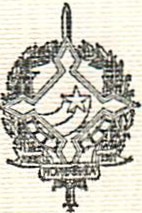 GOVERNO  DO  ESTADO  DE  RONDÔNIAGOVERNADORIADECRETO N. 2343 DE 05 DE JULHO DE 1984.ABRE CRÉDITO SUPLEMENTAR NO ORÇAMENTO VIGENTE.O GOVERNADOR DO ESTADO DE RONDÔNIA, no uso de suas atribuições legais e com fundamento no parágrafo único do Artigo 19 da Lei Nº 26 de 14 de Junho de 1984.D	E	C	R	E	T	A:Art. 1º - Fica aberto um Crédito Suplementar no valor de Cr$ 26.213.800.000,00 (VINTE E SEIS BILHÕES ,DUZENTOS E TREZE MILHÕES E OITOCENTOS MIL CRUZEIROS), as seguintes Unidades Orçamentárias:ASSEMBLÉIA LEGISLATIVA; TRIBUNAL DE CONTAS ; TRIBUNAL DE JUSTIÇA; CASA CIVIL; CASA MILITAR; AUDITORIA GERAL DO ESTADO;SECRETARIA DE ESTADO DO PLANEJAMENTO E COORDENAÇÃO GERAL; SECRETARIA DE ESTADO DA FAZENDA; SECRETARIA DE ESTADO DA ADMINISTRAÇÃO; SECRETARIA DE ESTADO DA EDUCAÇÃO; SECRETARIA DE ESTADO DA SAÚDE; HOSPITAL DE BASE DE RONDÔNIA; SECRETARIA DE ESTADO DO TRABALHO E PROMOÇÃO SOCIAL; SECRETARIA DE ESTADO DA AGRICULTURA; SECRETARIA DE ESTADO DE OBRAS E SERVIÇOS PÚBLICOS; SECRETARIA DE ESTADO DE CULTURA, ESPORTES E TURISMO; SECRETARIA DE ESTADO DE INDÚSTRIA, COMÉRCIO, CI NCIA E TECNOLOGIA; SECRETARIA DE ESTADO DA SEGURANÇA PÚBLICA; POLÍCIA MILITAR DE RONDÔNIA; SECRETARIA DE ESTADO DO INTERIOR E JUSTIÇA; MINISTÉRIO PÚBLICO DO ESTADO; DEPARTAMENTO DE ESTRADAS E RODAGEM E ENCARGOS GERAIS DO ESTADO , observando-se nas classificações institucionais	econômicas e funcional-programática, à seguinte discriminação:GOVERNO  DO  ESTADO  DE  RONDÔNIAGOVERNADORIA- ASSEMBLÉIA LEGISLATIVA- ASSEMBLÉIA LEGISLATIVA4120.00 - EQUIPAMENTOS E MATERIAL PERMANENTE TOTAL50.000.000,0050.000.000,00PROJETO/A TIVIDADE          0101 .0101001.1.046 - AMPLIAÇÃO E EQUIPAMENTOS DO PRÉDIO DA AS SEMBLÉIA LEGISLAT IVATOTAL3111 .00- PESSOAL CIVILCAPITAL50.000.000,00TOTAL50.000.000,0050.000 .000,00522 .199 .000,00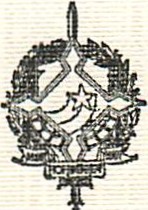 GOVERNO  DO  ESTADO  DE  RONDÔNIAGOVERNADORIA- TRIBUNAL DE JUSTIÇA- TRIBUNAL DE JUSTIÇA3120.00 - MATERIAL DE CONSUMO3132 .00 - OUTROS SERVIÇOS E ENCARGOSTOTAL100.000.000,00150.000.000,00250 .000.000,00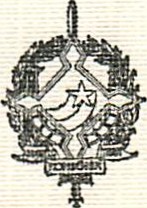                                                       GOVERNO  DO  ESTADO  DE  RONDÔNIA                                                        GOVERNADORIA- GOVERNADORIA- CASA CIVIL3120.00 - lf TERIAL DE CONSUMO3132 .00 - OUTROS SERVIÇOS E ENCARGOS4120.00 - EQUIPAMENTOS E r4ATERIAL PERMANENTETOTAL10.000.000,00150.000.000,0055.000.000,00215.000.000,003120.00 - MATERIAL DE CONSUMO3132.00 - OUTROS SERVIÇOS E ENCARGOSTOTAL10.000.000,00120.000.000,00130.000.000,00PROJETO/ATIVIDADE11.01.0307023 .2.003 - DIVULGAÇÃOE PUBLICIDADETOTALCORRENTE	TOTAL130.000.000,00	130.000 .000,00130.000.000,00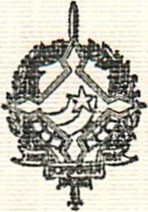 GOVERNO  DO  ESTADO  DE  RONDÔNIAGOVERNADORIA11.00 - GOVERNADORIA11.02 - CASA MILITAR3120.00 - MATERIAL DE CONSUMO3132.00 - OUTROS SERVIÇOS E ENCARGOS TOTAL80.000.000,00220.000.000,00300.000.000,003111 .00 - PESSOAL CIVIL3113 .00 - OBRIGAÇÕES PATRONAISTOTAL127 .000.000,0021 .500.000,00148.500.000,00PROJETO/ATIVIDADE           1103 .030.7021.1 .069 - PAGAMENTO DE PESSOAL E ENCARGOS	SOCIAISCORRENTE	TOTALDO ESTADOTOTAL140.000.000,00	140.000.000 ,00140.000.000,004120.00 - EQUIPAMENTOS E MATERIAL PERMA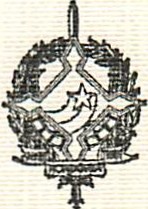                                          GOVERNO  DO  ESTADO  DE  RONDÔNIA                                                GOVERNADORIANENTE TOTAL20.000.000,0020.000.000,00PROJETO/ATIVIDADE1103 .0307032 .2.070 - SUPERVISÃO E FISCALIZAÇÃO DA GESTÃO ECONÔ MICO FINANCEIRA ADI\HNISTRATIVATOTALCAPITAL20.000.000,00TOTAL20.000.000 ,0020.000.000,00- SECRETARIA DE ESTADO DO PLANEJAMENTO E COORDENAÇÃO GERAL- SECRETARIA DE ESTADO DO PLANEJAMENTO E COORDENAÇÃO GERAL3111.00 - PESSOAL CIVILTOTAL61.000.000,0061.000.000,00PROJETO/ATIVIDADE 1301.0307021.2.075 - PAGAMENTO DE PESSOAL E ENCARGOS	SOCIAIS DO ESTADOTOTALCORRENTE61.000.000,00TOTAL61.000.000,0061.000.000,003120 .00 - MATERIAL DE CONSUMO3132 .00 - OUTROS SERVIÇOS E ENCARGOS TOTAL300.000.000,00200.000.000 ,00500.000.000,00PROJETO/ATIVIDADE 1301.0309020.2.007 - SUPERVISÃOCORRENTETOTALE COORDENAÇÃO DOGOVERNAMENTALPLANEJAMENTOTOTAL500.000.000,00500 .000.000,00500.000.000,004110.00 - OBRAS E INSTALAÇÕES4130.00 - INVESTIMENTOS EM REGIME DE EXECUÇÃO ESPECIALTOTAL2 .384.524.000,001.000.000.000,003.384.524.000,00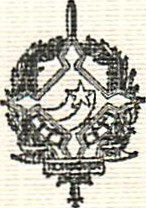 GOVERNO  DO  ESTADO  DE  RONDÔNIAGOV ERNADORIAPROJETO/AT IVIDADE1301 .0739183 .1.001 - IMPLANTAÇÃOCAPITAL	TOTALDA INFRA-ESTRUTURA DE RONDÔNIA	3 .384.524.QCX),00 3.384·524·000,00 TOTAL		3.384.524.000,0014.01 - SECRETARIA DE ESTADO DA FAZENDA3120.00 - MATERIAL DE CONSUMO3132.00 - OUTROS SERVIÇOS E ENCARGOS TOTAL50.000.000,00250.000.000,00300.000.000,00PROJETO/ATIV IDADE1401.0307021 .2.001 - ATIVIDADES DA SECRETARIA DE ESTADO DA FA­ ZENDATOTALCORRENTE300.000.000,00TOTAL300.000.000,00300.000.000,003111 .00 - PESSOAL CIVIL3113.00 - OBRIGAÇÕES PATRONAISTOTAL40.000.000,0019.000.000,0059 .000.000,00PROJETO/ATIV IDADE1401 .0307021.2 .076 - PAGAMENTO DE PESSOAL E ENCARGOS SOCIAIS DO ESTADOTOTALCORRENTE59 .000.000,00TOTAL59.000.000,0059 .000.000,00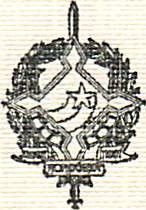 GOVERNO  DO  ESTADO  DE  RONDÔNIAGOV ERNADORIA4110.00 - OBRAS E INSTALAÇÕES60.000.000,00TARIA DE ESTADO	DA ADMINISTRAÇÃO580.000.000,00 120.000 .000,00	700.000.000 ,00TOTAL700.000.000,00•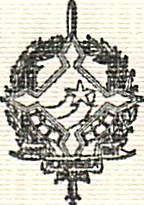 GOVERNO  DO  ESTADO  DE  RONDÔNIAGOVERNADORIA16.00- SECRETARIA DE ESTADO DA EDUCAÇÃO16.01- SECRETARIA DE ESTADO DA EDUCAÇÃO3120.00 - MATERIAL DE CONSUMO200.000.000,00GOVERNO  DO  ESTADO  DE  RONDÔNIA                             GOVERNADORIA17.00- SECRETARIA DE ESTADO DA SAÚDE17.01- SECRETARIA DE ESTADO DA SAÚDE3254.00 - APO IO FINANCEIRO A ESTUDANTES TOTALPROJETO/ATIVIDADE 1701.1307021.2.022 - ATIVIDADE DA SECRETARIA DE ESTADO DA SAÚDETOTAL4120.00 - EQUIPAMENTOS E r-íATERIAL PERf."lA NENTETOTAL80.000.000,0080.000.000,0080.000.000,0080.000.000,00950.000.000,00950.000 .000,0017.01 - HOSPITAL DE BASE DE RONDÔNIA3111 .00 - PESSOAL CIVIL3113.00 - OBRIGAÇÕES PATRONAISTOTAL309.640.000,0050.000.000 ,00359.540.000,00PROJETO/ATIVIDADE 1702.1307021.2.082 - PAGAMENTO DE PESSOAL E ENCARGOS	SOCIAIS DO ESTADOTOTALCORRENTE359 .640.000,00TOTAL359.640.000,00359.640.000,003120.00 - MA TER IAL DE CONSUMOTOTAL850.000.000,00850.000.000,00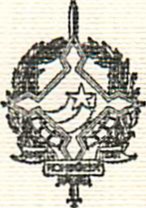 GOVERNO  DO  ESTADO  DE  RONDÔNIAGOVERNADORIA4110.00 - OBRAS E INSTALAÇÕES4120.00 - EQUIPAMENTOS E MATER IAL PER NENTETOTAL300.000.000,00250.000.000,00550.000 .000,00PROJETO/ATIVIDADE 1702.1375428.1.087 - REFORMA E INSTALAÇÕES DO HOSPITAL DE	BA SETOTALCAPITAL550.000.000,00TOTAL550.000.000,00550.000.000,00- SECRETARIA DE ESTADO DO TRABALHO E PROMOÇÃO SOCIAL- SECRETARIA DE ESTADO DO TRABALHO E PROMOÇÃO SOCIAL3120.00 - MATERIAL DE CONSUMO3132.00 - OUTROS SERVIÇOS E ENCARGOSTOTAL100.000.000,0030.000.000,00130.000.000,00TOTAL120.000.000,00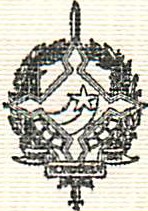 GOVERNO  DO  ESTADO  DE  RONDÔNIAGOVERNA DORIA19.00- SECRETARIA DE ESTADO DA AGRICULTURA19.01- SECRETARIA DE ESTADO DA AGRICULTURA3120.00 - MATERIAL DE CONSUMO3132 .00 - OUTROS SERVIÇOS E ENCARGOS TOTAL10.000.000,00190.000 .000,00200.000 .000,00SECRETAR IA DE ESTADO DE OBRAS E SERVIÇOS PÚBLICOS- SECRETARIA DE ESTADO DE OBRAS E SERVIÇOS PÚBLICOS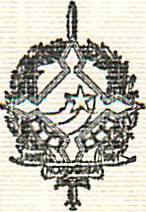 GOVERNO  DO  ESTADO  DE  RONDÔNIAGOVERNADORIA4110.00 - OBRAS E INSTALAÇÕESTOTAL1.515.000.000,001.515.000.000,00PROJETO/ATIVIDADE2001.0307025.1 .017 - CONSTRUÇÃO E INSTALAÇÕES DE PRÉDIOS PÚBLI­ COSTOTALCAPITAL	TOTAL1.515 .000.000,00 1.515.000.000,001.515.000.000,0021.00 - SECRETARIA DE ESTADO DE CULTURA ESPORTES E TURISMO21 .01SECRETARIA DE ESTADO DE CULTURA ESPORTES E TURISMO3131 .00 - REMUNERAÇÃO DE SERVIÇOS PESSOAIS 13.500.000,00TOTAL13.500.000,00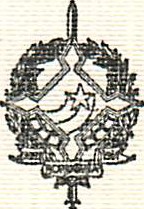 GOVERNO  DO  ESTADO  DE RONDÔNIAGOV ERNA DOR IA4120 .00 - EQUIPAMENTOS E MATERIAL PERMANENTETOTAL80.000.000,0080.000.000,00PROJETO/ATIVIDADE2101.087025.1 .049 - RECUPERAR E INSTALAR UNIDADES DA SECRETARIA DE ESTADO DE CULTURA ESPORTES E TURISi'líOTOTALCAPITAL80.000.000,00TOTAL80.000.000,0080.000.000,00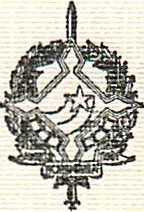 GOVERNO  DO  ESTADO  DE  RONDÔNIAGOVERNADORIA3131 .00 - REMUNERAÇÃO DE SERVIÇOS PESSOAIS	9.500 .000,00- SECRETARIA DE ESTADO DE INDÚSTRIA, COMÉRCIO, CIÊNCIA	ETECNOLOGIA- SECRETARIA DE ESTADO DE INDÚSTRIA, COMÉRCIO ,	CIÊNCIA	ETECNOLOGIA3111.00 - PESSOAL CIVIL3113 .00 - OBRIGAÇÕES PATRONAISTOTAL110.000.000,0033.000 .000,00143.000.000,00PROJETO/ATIV IDADE2201.1107021 .2.095 - PAGAMENTO DE PESSOAL E ENCARGOS SOCIAIS DO ESTADOTOTALCORRENTE	TOTAL143.000.000,00	143.000.000,00143.000.000,003132 .00 - OUTROS SERVIÇOS E ENCARGOS4120.00 - EQUIPAMENTOS E MATERIA L PERMANENTE TOTAL70.000.000,0020.000 .000,0090.000.000,00< I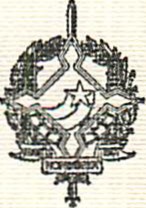 GOVERNO  DO  ESTADO  DE  RONDÔNIAGOVERNAD ORIAPROJETO/ATIVIDADE 22O1.11O7O21.2.131 - MANU TENÇÃO DA SECRETARIA DE ES TADO DA INDÚSTRIA , COMÉR­ CIO , CIÊNCIA E TECNOLOGIATOTALCORRENTE	CAPITAL	TOTAL70.000.000,0020.000.000,00 90.000.000,00                 90.000 .000 ,0023.00- SECRETARIA DE ESTADO DA SEGURANÇA PÚBLICA23.01- SECRETARIA DE ESTADO DA SEGURANÇA PÚBLICA3120.00 - MATERIAL DE CONSUMO3132.00 - OUTROS SERVIÇOS E ENCARGOS TOTAL100.000.000,0050.000.000,00150.000.000,00PROJETO/ATIVIDADE2301.0630021 .2.035 - ATIVIDADES DA SECRETAR IA DE ESTADO DA SEGU RANÇA PÚBLICATOTALCORRENTE150.000.000,00TOTAL150.000.000,00150.000.000,004110.00 - OBRAS E INSTALAÇÕESTOTAL100.000.000,00100.000.000,00PROJETO/ATIVIDADEí.2301.0630174.052 - CONSTRUÇÃOE AMPLIAÇÃO DE DELEGAC IAS	DE POLÍCIATOTALCAPITAL100.000.000,00TOTAL100.000.000,00100.000.000,0023 .00 - SECRETAR IA DE ESTADO DA SEGURANÇA PÚBLICA23 .02 - POLÍCIA MILITAR DE RONDÔNIA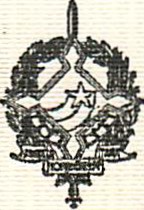 GOVERNO  DO  ESTADO  DE  RONDÔNIAGOVERNADORIA4110.00 - OBRAS E INSTALAÇÕES4120.00 - EQUIPAI' ENTOS E r ATERIAL PERNA·""'·250.000.000,00NENTE	295 .000.000,00TOTALPROJETO/ATIVIDADE          2301 .0630177 .1 .021 - CONSTRUIR E EQUIPAR UNIDADES DA POLÍCIA MILITARTOTAL545.000.000,00CAPITAL	TOTAL545.000 .000,00	545 .000.000,00545.000.000,0024.00- SECRETARIA DE ESTADO DO INTERIOR E JUSTIÇA24.01- SECRETARIA DE ESTADO DO INTERIOR E JUSTIÇAPROJETO/ATIVIDADE 2401.0307021 .2.039 - MANU- TENÇÃO DA SECRETARIA DE ESCORRENTE	CAPITAL	TOTALTADO DO INTERIOR E JUSTIÇA 131.750.000,0048.250 .000,00	180.000.000,00                     TOTAL	180.000.000,003120.00 - MATERIAL DE CONSUMO3132 .00 - OUTROS SERVIÇOS E ENCARGOS4120.00 - EQUIPAMENTOS E MATERIAL PERMANENTE TOTAL95.000.000,00158.000.000,0017.000.000,00270.000.000 ,00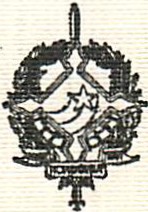 GOVERNO  DO  ESTADO  DE  RONDÔNIAGOVERNADORIAPROJETO/ATIVIDADE	CORRENTE	CAPITAL	TOTAL2401.0630021 .2.103 - MANU-TENÇÃO DO SISTEMA PENITEN-CIÁRIO	253 .000.000,00 17.000.000,00 270.000.000,00TOTAL	270.000.000,OO25.00- MINISTÉRIO PÚBLICO DO ESTADO25.01- MINISTÉRIO PÚBLICO DO ESTADOPROJETO/ATIVIDADE2501 .0204021 .2.104 - PAGAMENTO DE PESSOAL E ENCARGOS SOCIAIS DO ESTADOTOTALCORRENTE	TOTAL401.200 .000,00	401.200 .000,00401.200.000 ,0026 .00 - DEPARTN ENTO DE ESTRADAS E RODAGEM26 .01 - DEPARTAMENTO DE ESTRADAS E RODAGEM3111 .00 - PESSOAL CIVIL3113.00 - OBRIGAÇÕES PATRONAISTOTAL100.000.000,00100.000.000,00200.000 .000,00PROJETO/ATIVIDADE2601.1607021 .2.105 - PAGAMENTO DE PESSOAL E ENCARGOS SOCIAIS DO ESTADOTOTALCORRENTE	TOTAL200.000.000,00	200 .000.000,00200.000.000,004110.00 - OBRAS E INSTALAÇÕESTOTAL53 .000.000,0053.000.000,00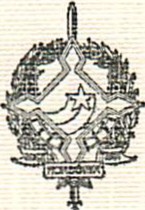 GOVERNO  DO  ESTADO  DE  RONDÔNIAGOVERNADORIA27.00- ENCARGOS GERAIS DO ESTADO27.01- RECURSOS SOB A SUPERVISÃO DA SECRETARIA DE ESTADO DA	FAZENDA3192 .00 - DESPESAS DE EXERCÍCIOS ANTE RIORES4192.00 - DESPESAS DE EXERCÍCIOS ANTE RIORESTOTAL30.000.000,001 .000.000,0031 .000.000,00PROJETO/ATIVIDADE2701 .0307021 .2.106 - DES­ PESAS DE EXERC ÍCIOS ANTE­ RIORESTOTALCORRENTE	CAPITAL	TOTAL30.000.000,00	1.000.000,00 31.000.000,0031.000.000,004140.00 - CONSTITUIÇÃO OU AUMENTO DO CAPITAL DE EMPRESAS INDUSTRIAIS OU AGRÍCOLAS	2.500.000.000,004260.00 - CONSTITUIÇÃO OU AUMENTO DE CAPITAL DE EMPRESA SCOMER CIAIS OU FINANCEIRAS TOTAL1.000.000.000,003.500.000.000,00PROJETO/ATIVIDADECAPITAL	TOTAL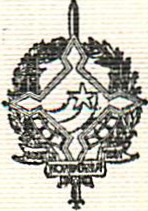 GOVERNO  DO  ESTADO  DE  RONDÔNIAGOVERNADORIA2701 .0708033 .2 .108 - AMOR TIZAÇÃO E ENCARGOS DE	FINANC IAMENTO	1.740.000.000,00 1.720.000.000,00 3.460.000.000,00TOTAL	3.460.000.000,003280.00 - CONTRIBUIÇÕES PAPA FORMAÇÂO DO PATRIMÔNIO DOSERVIDOR PÚBLICO - PASEPTOTAL524.276 .000,00524.276 .000,00PROJETO/ATIVIDADE2701 .1584494 .2.015 - PROGRAMA DE FORMAÇÂO DO PATRIMÔNIO DO SERVIDOR PÚBLICO - PASEPTOTALCORRENTE	TOTAL524.276 .000,00	524.276.000,00524.276.000,00Art. 2º - O valor do crédito de que trata o ar tigo anterior, será coberto com recursos baseado nos Artigos 7º Inciso I e 43 § 1º Inciso II, da Lei Federal 4.320 de 17.03.64, conforme discriminação:   1000.00 .00 - RECEITAS CORRENTES1700.00.00 -1720.00.00 -1721.00 .00 -TRANSFERÊNCIAS CORRENTES TRANSFERÊNCIAS INTERGOVERNAMENT AISTRANSFERÊNCIAS DA UNIÃO..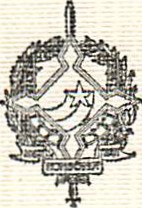 GOVERNO  DO  ESTADO  DE  RONDÔNIAGOVER NA DOR IA1721.01.00-1721.01.01 -PARTICIPAÇÃO NA RECEITA DA UNIÃO COTA-PARTE DO FUNDO DE PARTI­ CIPAÇÃO DOS ESTADOS, DO DIS TRITO FEDERAL E DOS TERRITÓ-RIOSSUB-TOTAL11 .805.026.000,0011 .805.026.000,002000 .00.00 - RECEITA CAPITAL2400.00.00 -2420 .00.00 -2421 .00.00 ---TRANSFERÊNCIAS DE CAPITAL TRANSFERÊNCIAS  INTERGOVERNAMENTAISTRANSFERÊNCIAS DA UNIÃO PARTICIPAÇÃO NA RECEITA DA UNIÃOCOTA-PARTE DO FUNDO DE PARTI CIPAÇÃO DOS ESTADOS, DO DIS TRITO FEDERAL E DOS  TERRITÓRIOSSUB-TOTALTOTAL14.408 .774.000,0014.408.774.000,0026 .213 .800.000,00Art . 3º - Fica alterada a Programação Orçamentária da Despesa dessas Unidades Orçamentárias, estabelecidas pelo Decreto nº 1.800 de 28.12.83.ASSEMBLÉIA LEGISLATIVAI - TRIMESTRE	914.500.000,00- TRIMESTRE	852.000.000,00- TRIMESTRE	1 .398 .500.000,00- TRIMESTRE		731 .199 .000,00 TOTAL	3.896.199.000,00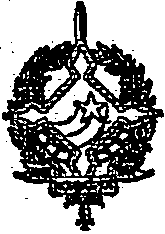      GOVERNO  DO ESTADO DE RONDÔNIAGOVERNADORIATRIBUNAL DE CONTAS-DO ESTADO I - TRIMESTREII - TRIMESTRE III - TRIMESTRE IV - TRIMESTRETOTAL269.401.524-,00363.136.2.71 '00421.500.000,00390.962.20 ,=001.445.000.000,00TRIBUNAL DE JUSTIÇACASA CIVILCASA MILITARAUDITORIA GERAL DO ESTADOI - TRIMESTRE	117.558.677,00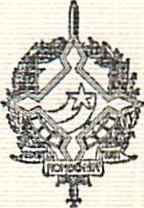 GOYERNO  DO  ESTADO  DE  RONDÔNIAGOVERNADORIASECRETARIA DE ESTADO DO PLANEJAMENTO E COORDE- NAÇÃO GERALSECRETARIA DE ESTADO DA FAZENDASECRETARIA DE ESTADO DA ADMINISTRAÇÃOSECRETARIA DE ESTADO DA EDUCAÇÃOI - TRIMESTRE II - TRIMESTRE7.434.343.260,007.766.876.740,00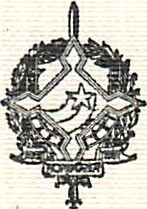 GOVERNO  DO  ESTADO  DE  RONDÔNIAGOVERNADORIA- TRIMESTRE- TRIMESTRE TOTAL6.827.360.000 ,00393.260 .000,0022.421 .840.000,00SECRETARIA DE ESTADO DA SAÚDEHOSPITAL DE BASE DE RONDÔNIASECRETARIA DE ESTADO DO TRABALHO E PROMOÇÃO SOCIALSECRETARIA DE ESTADO DA AGRICULTURA	l ·I - TRIMESTRE	1.119.138.000,00II - TRIMESTRE	1.237 .638.000,00- TRIMESTRE	953.614.000 ,00- TRIMESTRE	942.459 .000,00TOTAL		4.252 .849 .000,00:-·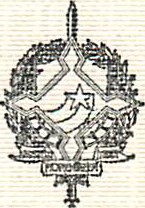 GOVERNO  DO  ESTADO  DE  RONDÔNIAGOVERNADORIASECRETARIA DE ESTADO DE OBRAS E SERVIÇOS PÚBLIcosSECRETARIA DE ESTADO DE CULTURA , ESPORTES E TU RISMOI - TRIMESTRE	358.681.500,00- TRIMESTRE	443.661.500,00- TRIMESTRE	693.114.500,00- TRIMESTRE	167.295.500,00TOTAL	1.662.753.000 ,00SECRETARIA DE ESTADO DE INDÚSTR IA , COMÉRCIO, CIÊNCIA E TECNOLOGIASECRETARIA DE ESTADO DA SEGURANÇA PÚBLICAG OVERNO   DO   ESTADO   DE  RONDÔNIA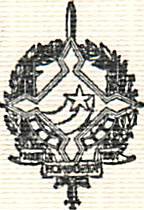 GOVERNADORIAPOLÍCIA MILITAR DE RONDÔNIASECRETARIA DE ESTADO DO INTERIOR E JUSTIÇAMINISTÉRIO PÚBLICO DO ESTADODEPARTAMENTO DE ESTRADAS E RODAGEIVIGOVERNO  DO  ESTADO  DE RONDÔNIA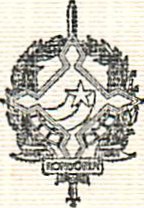 GOVERNADORIAENCARGOS GERAIS DO ESTADOArt. 4º - Este decreto entrará em vigor na data de sua publicação .JORGE TEIXEIRA DE OLIVEIRAGOVERNADOR.3113.00- OBRIGAÇÕES PATRONAIS150.000.000,003120.00- MATERIAL DE CONSUMO40.000 .000,003132 .00- OUTROS SERVIÇOS E ENCARGOS200.000.000,003192 .00- DESPESAS DE EXERCÍCIOS	ANTERIORES25 .000.000,00TOTAL937.199.000,00PROJETO/ATIVIDADE	CORRENTE0101 .0101001.2.061 - SERVIÇOSTOTALLEGISLATIVOS	937.199.000,00937.199.000,00TOTAL937.199.000,0002.00 - TRIBUNAL DE CONTAS DO ESTADO02.01 - TRIBUNAL DE CONTAS DO ESTADO3111 .00 -PESSOAL CIVIL160.000.000,003253 .00 - SALÁRIO FAMÍLIA5.000.000 ,00TOTAL165 .000.000,00PROJETO/ATIVIDADE0201 .0107021.2 .119 - PAGAMENTOCORRENTETOTALDE PESSOAL E ENCARGOS SOCIAIS165.000.000,00165.000.000,00TOTAL165.000.000,003132.00 - OUTROS SERVIÇOSE ENCARGOS100.000.000,00TOTAL100.000.000,00PROJETO/ATIVIDADECORRENTETOTAL0201 .01 .02002.2.120 - ATIVIDADE SDO TRIBUNAL DE CONTAS DO ESTADO100.000.000,00100.000.000,00TOTAL100.000.000,00PROJETO/ATIV IDADECORRENTETOTAL0301 .0204013.2 .062 -	NUTENÇÃOTOTALDO TRIBUNAL DE JUSTIÇA250.000.000,00250.000.000,00TOTAL250.000 .000,003111 .00 - PESSOAL CIVIL3113.00 - OBRIGAÇÕES PATRONAIS1.028.961.000,00180.000.000,003251.00 - INATIVOS54.000.000,003253 .00 - SALÁRIO FAMÍLIA2 .000.000,00TOTAL1.264.961.000,00PROJETO/ATIVIDADE	CORRENTE 0301 .0207021.2.063 - PAGAMENTOTOTALDE PESSOAL E ENCARGOS	SOCIAISDO ESTADO	1.264.961 .000,001.264.961.000 ,00TOTAL1.264.961.000,00PROJETO/ATIVIDADE	CORRENTE	CAPITAL 1101 .0307020 .2 .001-COORDENAÇÃO DA POLiTICA GOVERNfu ENTAL	160.000.000,00 55.000 .000,00TOTAL215.000 .000,00TOTAL215 .000.000,003111 .00 - PESSOAL CIVIL156.500.000,003113.00 - OBRIGAÇÕES PATRONAIS30.000 .000,00TOTAL186.500.000,00PROJETO/ATIVIDADE	CORRENTETOTAL1101.0307021 .2.064 - PAGAMENTODE PESSOAL E ENCARGOS	SOCIAISDO ESTADO	196 .000.000,00196.000.000,00TOTAL196.000.000,00PROJETO/ATIVIDADECORRENTETOTAL1102.0307020 .2.065 -ASSISTÊNCIATOTALE SEGURANÇA AO GOVERNADOR300.000.000,00300.000.000,00TOTAL300.000.000,00PROJETO/ATIVIDADE1102 .0307021.2.067 - PAGAMENTOPROJETO/ATIVIDADE1102 .0307021.2.067 - PAGAMENTOCORRENTETOTALDE PESSOAL E ENCARGOS	SOCIAISDE PESSOAL E ENCARGOS	SOCIAISTOTALDO ESTADODO ESTADO148.500.000,00148.500.000,00TOTALTOTAL148.500.000,0011.00 - GOVERNADORIA11.00 - GOVERNADORIA11 .03 -AUDITORIAGERAL DO ESTADOGERAL DO ESTADO3111 .00 -PESSOAL CIVILPESSOAL CIVIL100.000.000,003113 .00 -OBRIGAÇÕES PATRONAISOBRIGAÇÕES PATRONAIS40.000.000,00TOTALTOTAL140.000.000,003223 .00 - TRANSFERÊNC IASA MUNICÍPIOS500.000.000,00TOTAL500.000.000,00PROJETO/ATIVIDADECORRENTETOTAL1301.0740181 .2.010 - TRANSFERÊN­CIAS FINANCE IRAS A MUNICÍPIOS500.000.000,00500.000.000,00TOTAL500.000.000,0014.00 - SECRETARIA DE ESTADO DAFAZENDATOTALPROJETO/ATIVIDADE	CAPITAL60.000.000,00TOTAL1401.0308025.1.003 - CONSTRUÇÃOE INSTALAÇÃO DE DELEGACIAS	DERENDAS	60.000.000,0060.000.000,00TOTAL60.000.000,0015 .00 - SECRETARIA DE ESTADO DA ADMINISTRAÇÃO15.00 - SECRETARIA DE ESTADO DA ADMINISTRAÇÃO3120 .00 - MATERIAL DE CONSUMO240.000 .000,003132 .00 - OUTROS SERVIÇOS E ENCARGOS340.000.000,004120.00 - EQUIPAMENTOS E ri1ATERIAL PERMANENTE120.000 .000,00TOTAL700.000.000,00PROJETO/ATIVIDADE	CORRENTE	CAPITAL1501.0307021 .2.013-TOTALATIVIDADES DA SECRE3111.00 - PESSOAL CIVIL4.000.000,00TOTAL4.000.000,00PROJETO/ATIVIDADECORRENTETOTAL1501.0307021 .2.078 - PAGAMENTODE PESSOAL E ENCARGOS	SOCIAISDO ESTADO4.000.000,004.000.000,00TOTAL4.000.000,00TOTALPROJETO/ATIVIDADE	CORRENTE200.000.000,00TOTAL1601 .0807021 .2.016 - MANUTENÇÃODOS SERVIÇOS ADMINISTRATIVOS DASEDUC	200.000.000,00200.000.000,00TOTAL200.000.000,003131 .00 - REMUNERAÇÃO DE SERVIÇOS PES­SOAIS100.000 .000,00TOTAL100.000.000,00PROJETO/ATIVIDADE	CORRENTETOTAL1601.0807021.2.079 - MANUTENÇÃODO CONSELHO ESTADUAL DE	EDUCAÇÃO	100.000.000,00100.000.000,00TOTAL100.000.000,004110.00 - OBRAS E INSTALAÇÕES4120.00 - EQUIPAMENTOS E MATERIA L PER1.260.000.000 ,00MANENTE140.000 .000,00TOTAL1.400.000 .000,00PROJETO/ATIVIDADECAPITALTOTAL1601.0842188 .1.005 - CONSTRUÇÃOTOTALE EQUIPAMENTOS DE UNIDADES ESCO LARES DE 1 º GRAU1 .400.000.000,001.400.000.000,00TOTAL1.400.000.000,00PROJETO/ATIVIDADE1701.1375428.1.007 - CONSTRUÇÃOCAPITALTOTALIMPLANTAÇÃO E APAR ELHAMENTO	DEPOSTOS DE SAÚDE950.000.000,00950.000.000,00TOTAL950.000.000,0017.00- SECRETARIA DE ESTADO DASAÚDEPROJETO/ATIVIDADECORRENTETOTAL1702.1307021 .2 .083 - MANUTENÇÃODO HOSPITAL DE BASE850.000.000 ,00850.000.000,00TOTAL850.000.000,00PROJETO/ATIVIDADE	CORRENTE1801.1507021 .2.014 - ATIVIDADESTOTALDA SECRETAR IA DE ESTADO DO	TRATOTALBALHO E PROMOÇÃO SOCIAL	130.000.000,00130.000.000,00TOTAL130.000.000,004110.00 - OBRAS E INSTALAÇÕES120.000.000,00TOTAL120.000.000,00PROJETO/ATIVIDADECAPITA LTOTAL1801 .1581483 .1 .047 - CONSTRUÇÃOE EQUIPAMENTOS DO CENTRO PROFISSiONAL DO MENOR120.000.000,00120.000.000,00PROJETO/ATIVIDADE1901.0407021.2 .026 - ATIVIDADESCORRENTETOTALDA SECRETARIA DE ESTADO DA AGRITOTALCULTURA200.000.000,00200.000.000,00TOTAL200.000.000,003111.00 - PESSOAL CIVIL	6.000.000,003111.00 - PESSOAL CIVIL	6.000.000,003111.00 - PESSOAL CIVIL	6.000.000,00TOTAL6.000.000,00PROJETO/ATIVIDADECORRENTETOTAL1901 .0407021.2 .085 - PAGAMENTODE PESSOAL E ENCARGOS	SOCIAISDO ESTADO6.000.000,006.000.000,00TOTAL6.000.000,003120.00 - MATERIAL DE CONSUMO50.000.000,003132.00 - OUTROS SERVIÇOS E ENCARGOS50.000.000,00TOTAL100.000.000 ,00PROJETO/ATIVIDADECORRENTETOTAL2001 .0307021.2.029 - ATIVIDADESTOTALDA SECRETARIA DE ESTADO DE OBRASE SERVIÇOS PÚBLICOS100.000.000,00100.000.000,00TOTAL100.000 .000,003120.00 - MATERIAL DE CONSUMO10.000.000,003131 .00 - REMUNERAÇÃO DE SERVIÇOS PESSOAIS3.000 .000,003132.00 - OUTROS SERVIÇOS E ENCARGOS90.000.000,00TOTAL103.000.000,00PROJETO/ATIVIDADE	CORRENTETOTAL2101.0807021 .2.031 - ATIVIDADESDA SECET	103.000.000,00103.000.000,00TOTAL103.000.000,003111.00 - PESSOAL CIVIL119.500.000,003113.00 - OBRIGAÇÕES PATRONAIS40.000.000,00TOTAL159.500.000,00PROJETO/ATIVIDADE	CORRENTE2101.0807021 .2.091 - PAGAMENTOTOTALDE PESSOAL E ENCARGOS	SOCIAISDO ESTADO	159 .500 .000,00159.500.000,00TOTAL159.500.000,00PROJETO/ATIVIDADECORRENTETOTAL2101.0807021 .2.130- MANUTENÇÃOTOTALDOS ÓRGÃOS COLEGIADOS13.500.000,0013.500.000,00TOTAL13.500.000,003120.00- MATERIAL DE CONSUMO20.000.000,003131.00- REMUNERAÇÃO DE SERVIÇOS PES­SOAIS5.000.000,003132 .00- OUTROS SERVIÇOS E ENCARGOS30.000.000,00TOTAL55 .000.000,00PROJETO/ATIVIDADE2101 .0848224.1.050CORRENTE- DESENVOLVITOTALMENTO DO ESPORTE ERECREAÇÃO	55 .000.000,0055.000.000,00TOTAL55 .000.000,003120.00 -MATERIAL DE CONSUMO5.500.000,003132 .00 -OUTROS SERVIÇOS E ENCARGOS10.000.000,00TOTAL15.500.000,00PROJETO/ATIVIDADECORRENTETOTAL2101.0848247 .1.019 - IMPLANTAÇÃOTOTALDO SISTEMA DE INFORMAÇÕES	CULTUTOTALRAIS15.500.000,0015.500.000,00TOTAL15.500.000,00TOTALPROJETO/ATIVIDADECORRENTE9.500.000,00TOTAL2101 .0848247 .1.092 - COORDENAÇÃOE EXECUÇÃO DA DIFUSÃO	ARTÍSTICAE CULTURAL9.500.000,009.500.000,00TOTAL9.500.000,003132 .00 - OUTROS SERVIÇOSE ENCARGOS4.000.000,00TOTAL4.000.000,00PROJETO/ATIVIDADE2101 .0848363 .2.093 - POLÍTICA DECORRENTETOTALDESENVOLVIMENTO TURÍSTICO4.000.000,004.000.000,00TOTAL4.000.000,003120.00- MATERIAL DE CONSUMO44.750.000,003131 .00- REMUNERAÇÃO DE SERVIÇOS PESSOAIS7.400.000,003132 .00- OUTROS SERVIÇOS E ENCARGOS79 .600.000,004120.00- EQUIPAMENTOS E	TERIAL PERMA-NENTE48.250.000,00TOTAL180.000.000,003111.00 - PESSOALCIVIL400.000.000,003253 .00 - SALÁRIOFAMÍLIA1.200.000,00TOTAL401 .200.000,00PROJETO/ATIVIDADECAPITALTOTAL2601.1688531.1.022 - AMPLIAÇÃOE CONSERVAÇÃO DA REDE ESTADUAL53 .000.000,0053 .000.000,00TOTAL53.000 .000,002701 .0308035 .2 .107 - PARTICI-PAÇÃO NO CAPITAL DE EMPRESAS 3.500.000.000,003.500.000.000,00TOTAL3.500.000.000,003261 .00 - JUROS DE DÍVIDA CONTRATADA3262 .00 - OUTROS ENCARGOS DE DÍVIDA1.730.000.000,00CONTRATADA10.000.000,004351.00 - AMORTIZAÇÃO DE DÍVIDA CONTRATADA1.720.000.000,00TOTAL3.460.000.000 ,00PROJETO/ATIVIDADE	CORRENTE	CAPITALTOTALI- TRIMESTRE1.055.461.024,00II- TRIMESTRE1.169.016.460,00III- TRIMESTRE2.409.822.516,00IV- TRIMESTRE758.661.000,00TOTAL5.392.961.000,00I- TRIMESTRE387.863.000,00II-TRIMESTRE341.879.000,00III- TRIMESTRE476.915.000,00IV- TRIMESTRE356.473.000,00TOTAL1.563.130.000,00I- TRIMESTRE614.730.000,00II- TRIMESTRE271.029.000,00III- TRIMESTRE514.725.000,00IV- TRIMESTRE339.945.000,00TOTAL1.740.429.000,00II- TRIMESTRE225.797.941,00III- TRIMESTRE283.260.382,00IV- TRIMESTRE133 .913.000,00TOTAL760.530.000,00I- TRIMESTRE2.757 .105.000,00II- TRIMESTRE5.427 .939 .500,00III- TRIMESTRE8.431.797.000,00IV- TRIMESTRE2.003.538.500,00TOTAL18.620.380.000,00I- TRIMESTRE607.600.000,00II- TRIMESTRE683.400.000,00III- TRH1ESTRE699.611 .000,00IV- TRif\1ESTRE313.515 .000,00TOTAL2.304.126 .000,00I- TRIMESTRE5.966.315 .000,00II- TRIMESTRE6.292.034.000,00III- TRIMESTRE4.050.181.000,00IV- TRIMESTRE279.310.000,00TOTAL16.587.840.000,00I- TRIMESTRE4.393 .348.407,00II- TRIMESTRE4.881.637.446,00III- TRIMESTRE3.329 .184.900,00) IV- TRIMESTRE686.716.247 ,00TOTAL13.290.887.000,00I- TRIMESTRE1.735.102.353,00II- TRIMESTRE1.925.395 .647,00III- TRIMESTRE1.871.335 .000,00IV- TRIMESTRE440.975.000,00TOTAL5.972 .808.000,00I- TRIMESTRE437.650.000,00II- TRIMESTRE583 .670.000,00III- TRIMESTRE489 .530.000,00IV- TRIMESTRE259 .030.000,00TOTAL1.769 .880.000,00I- TRIMESTRE381 .094.840,00II- TRIMESTRE763 .152 .663,00III- TRIMESTRE2.058.674.613,00IV- TRIMESTRE253.979 .884,00TOTAL3.456 .902.000,00I - TRIMESTRE224.085.000,00II - TRIMESTRE305 .134.000,00III - TRIMESTRE436 .843.000,00IV - TRIMESTRE124.525 .000,00TOTAL1 .090.587 .000,00I- TRIMESTRE1.420.091 .000,00II- TRH1ESTRE1.548 .189.580,00III- TRIMESTRE1.068.215.420,00IV- TRIMESTRE271 .564.000,00TOTAL4.308.060.000,00I- TRIMESTRE1 .715 .120.778,00II- TRIMESTRE1.780.248.156,00III- TRIMESTRE2.300.769.228,00IV- TRIMESTRE294.222.838,00TOTAL6.090.361.000,00I- TRIMESTRE374.315 .000,00II- TRIMESTRE306 .712.000,00III- TRD1ESTRE420.535 .000,00IV- TRIMESTRE262 .857.000,00TOTAL1.364.419.000,00I- TRIMESTRE500.236 .000,00II- TRIMESTRE585 .500.000,00III- TRIMESTRE713.142.000,00IV- TRIMESTRE541 .142.000,00TOTAL2.340 .020.000,00I- TRIMESTRE831 .171 .800,00II- TRIMESTRE1.235.040.200,00III- TRIMESTRE1.972 .986.000,00IV- TRIMESTRE792.567.000,00TOTAL4.831 .765 .000,00I- TRIMESTRE2.360.133 .818,00II- TRIMESTRE2.054.094 .750,00III- TRIMESTRE9.532.252 .432,00IV- TRIMESTRE2.642.453.000,00TOTAL16.588.934.000,00